Napomena: Podatke iz tablice Ministarstvo ažurira kvartalno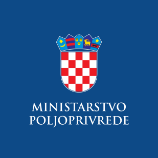 Evidencija izdanih Potvrda o sukladnosti proizvoda sa Specifikacijom proizvoda- sukladno članku 95. stavku 7. Zakona o poljoprivredi („Narodne novine“, 118/18., 42/20., 127/20 - USRH i 52/21) i članku 24. Pravilnika o zaštićenim oznakama izvornosti, zaštićenim oznakama zemljopisnog podrijetla i zajamčeno tradicionalnim specijalitetima poljoprivrednih i prehrambenih proizvoda i neobveznom izrazu kvalitete „planinski proizvod“ („Narodne novine“, br. 38/2019)  ISTRAzaštićena oznaka izvornosti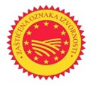 ISTRAzaštićena oznaka izvornostiNaziv i adresa subjekta u poslovanju s hranom koji je korisnik oznakeRazdoblje valjanosti Potvrde o sukladnostiMONTE ROSSO d.o.o., Crveni Vrh 38, Savudrija22.11.2021. - 21.11.2022.Azrri d.o.o.Prof Tugomila Ujčića 1, Pazin22.11.2021. - 21.11.2022.OPG Daniela Matijašić, Creska 8, Poreč22.11.2021. - 21.11.2022.OPG Valter Šarić, Trgovačka 40, Vodnjan07.12.2021.- 06.12.2022.OPG Giuseppe Lupieri, 1. Maja 5, Vodnjan30.11.2021. - 29.11.2022.AGROLAGUNA d.d.Mate Vlašića 34,Poreč09.08.2021. - 08.08.2022.AGROLAGUNA d.d.Mate Vlašića 34,Poreč07.10.2021. - 06.10.2022.AGROLAGUNA d.d.Mate Vlašića 34,Poreč29.12.2021. - 28.12.2022.AGROLAGUNA d.d.Mate Vlašića 34,Poreč27.01.2022.- 26.01.2023.AGROLAGUNA d.d.Mate Vlašića 34,Poreč29.03.2022 - 28.03.2023.AGROLAGUNA d.d.Mate Vlašića 34,Poreč24.5.2022.-23.5.2023.AGROLAGUNA d.d.Mate Vlašića 34,Poreč26.5.2022.-25.5.2023.Tonin, Istarska 28, Vodnjan22.11.2021. - 21.11.2022.OPG Olea Magica, Ardiano Nadišić, Tina Ujevića 8, Rovinj22.11.2021. - 21.11.2022.Torci 18,Torci 34, 52466 Novigrad22.11.2021. - 21.11.2022.OPG Sandi ChiavalonV. Nazora 16,Vodnjan31.1.2022.- 30.1.2023.PZ MASLINARI ISTRE, Krasica 44A, Buje09.12.2021.- 08.12.2022.VERALDA P.O.,Kršin 3,Brtonigla13.12.2021.-12.12.2022.OPG Mauricio DrandićBraida 4, Bale22.11.2021.-21.11.2022.E PLURIBUS UNUM d.o.o.Put za Paleru 16,Ližnjan25.11.2021.-24.11.2022.AGROPRODUKT d.o.o.Medulinska cesta 15, Pula07.12.2021.- 06.12.2022.OPG Kalcina MikeleKostanjica 70Grožnjan22.12.2021.-21.12.2022.OPG SakačBuroli 31Buje22.12.2021.-21.12.2022. Uljara Baioco d.o.o.Michele dela Vedova 55,Galižana27.12.2021.-26.12.2022.OPG NoelFažanska 46Galižana28.12.2021.-27.12.2022. Aminess d.d.Škverska 8, Novigrad14.02.2022.- 13.02.2023.„Starcar“ Denis Starić,Marinčići 48,Brtonigla01.06.2022.-31.05.2023. 